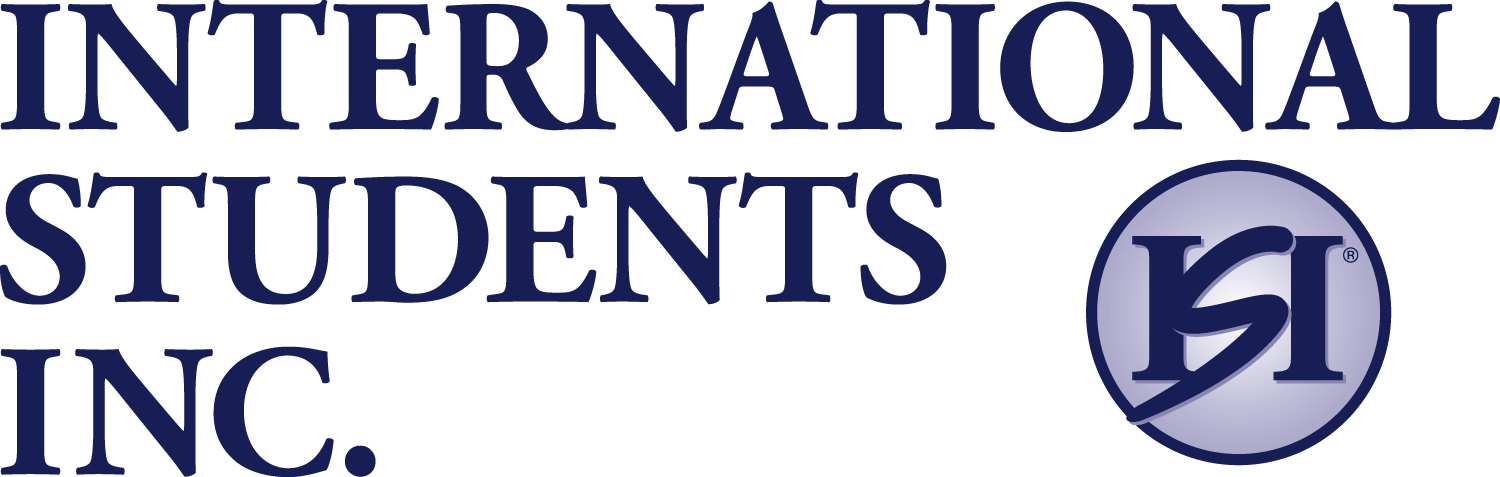 ISI Santa CruzBenefit DinnerSunday, November 9, 4 – 7 p.m.@ Mt. Hermon Christian Conference Center Dining Hallprogram info:  www.peggypollard.weebly.com/banquetThank you so much for sponsoring a table or # of guest at the ISI Benefit Banquet! Your partnership is critical for enabling our ISI ministry to bless international students in Santa Cruz.HOW TO SPONSOR A TABLESponsoring a table of 8 is $200. Cost per person is $25.  You can sponsor a whole table or per person. Guests can also pay for themselves.Dinner cost is NOT tax deductible. Table/guest sponsorship does not go through ISI account since your payment is purchasing a dinner for yourself and/or your guests.DEADLINE October 31 to confirm and pay for the # of seats.Table sponsors and individual payments made by check to “Peggy Pollard”mail to “Peggy Pollard, ISI Banquet”/ 128 Monterey St. / Santa Cruz CA, 95060Banquet committee collects all the sponsorship checks and gives Mt. Hermon one big check for all the seats.HOW DOES IT BENEFIT ISI? At end of banquet we ask guests to be monthly donors for suggested amounts of $25, $50, or $100/month or for special one-time donations by check, pledge cards or on ISI Santa Cruz website  www.ISISantaCruz.comWHOM TO INVITEIf you are sponsoring a table you are free to invite guests whom you think are worth the $25 investment -- who would be interested and able to financially sponsor ISI ministry or could benefit ISI ministry some other way, such as a pastor or mission leader who has the ability to involve other people in their church or support in other ways.  It is your choice whom you think has this ability and interest, to be worth your time and investment.  Some people, such as college students might have this ability in the future, when they have more income. They might also be interested in serving as a volunteer or even joining ISI as a career. Some guests may also become volunteers because of the dinner, but the purpose of the event is fundraising support. Normally volunteers are recruited with church announcements and orientation meetings.   Motivation is more important than “deep pocket” resources.  Most of our donors have modest incomes, but they really believe in the value of ISI ministry. But please DO invite any “deep pocket” prospects who have the ability for bigger support, if they might have the vision and heart to bless many international students.  This banquet is our best event for showing them the scope of ISI ministry. This is also a great event to thank ongoing sponsors and volunteers who have already contributed much to our ministry. They are the heart and soul of ISI sharing Christ’s love!I’ve noticed at some fundraising banquets some guests are invited at the last minute and sometimes don’t even know or care about the particular ministry, but their presence at that point is just to fill the room up. That is better than empty seats, but better still is to invite people who are really interested in the purpose of ISI ministry. We don’t want your sponsorship money wasted!But if you end up with extra seats you don’t fill, just let me know and I’m sure we can find other guests to invite.HOW TO INVITEYour personal invitation is best! Give invitation in person or by mail and let them know why YOU believe in the value of ISI ministry.  You should inform guests when you invite them this is a fundraising event. They will be asked to donate to ISI Santa Cruz ministry. They are not required to donate.Any donations or pledges made to ISI during or as a result of the banquet should be made to “ISI” and noted for account 5466. We will be ask for donations and pledges at the end of the banquet. Donations can also be made anytime on our ISI Santa Cruz website  www.peggypollard.weebly.com/donate.html  to account 5466.Hope that makes it clear. Let me know any questions and suggestions, and if you want to help on the event committeeOverflowing Blessings to you!Peggy Pollard, staffInternational Students, Inc. Santa CruzSharing Christ's love with international studentsISI.SantaCruz@gmail.com   www.ISISantaCruz.com(831)239-3429